Юго-Восточное управление министерства образования и науки Самарской области доводит до вашего сведения, что в Федеральная служба по надзору в сфере образования и науки совместно с ФГБНУ «Федеральный институт педагогических измерений» проводят видеоконсультации для выпускников 11 классов, посвященные изменениям в контрольных измерительных материалах единого государственного экзамена 2021 года.Видеоконсультации пройдут в прямом эфире в официальном сообществе Рособрнадзора в социальной сети «Вконтакте» и канале Рособрнадзора на Youtube но следующим ссылкам:ВК: https://vk.com/rosobmadzor ;Youtube: https://www.youtube.com/user/RosObrNadz.or/ .Трансляции будут проходить в 11:00 по московскому времени согласно графику  (прилагается). Обращаем внимание, что в случае внесения изменений в график трансляций на сайте и в социальных сетях Рособрнадзора будут оперативно публиковаться анонсы.По окончании трансляции видеозаписи консультаций будут доступны на вышеуказанных ресурсах, а также размещены на официальном сайте Рособрнадзора http://obmadzor.gov.ru/ .Рекомендуем  опубликовать указанные информационные материалы на официальных интернет ресурсах, на тематических стендах, использовать в оформлении классов и при проведении информационно-разъяснительной работы с различными категориями участников ГИА. Приложение: на 2 л.Уколова (84670) 26086Приложение к письмуот 01.10.2020 № 1204График видеоконсультаций, посвященных изменениям в контрольных измерительных материалах единого государственного экзамена 2021 года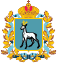 МИНИСТЕРСТВООБРАЗОВАНИЯ И НАУКИСАМАРСКОЙ ОБЛАСТИЮГО-ВОСТОЧНОЕУПРАВЛЕНИЕ446600, г. Нефтегорск, ул. Мира, 5Телефон, факс: (84670) 2-11-38E-mail: yugovostoc@yandex.ru,sud_ost_adm@samara.edu.ruДиректорам общеобразовательных учреждений01.10.2020  № 1204 РуководительЮго-Восточного управленияЕ.Ю.БаландинаПредмет консультацииДатаФИО выступающего, должностьХимия5 октября2020Добротин Д.Ю.,руководитель комиссии по разработке контрольных измерительных материалов, используемых при проведении государственной итоговой аттестации по образовательным программам основного общего и среднего общего образования по химииИстория6 октября2020Артасов И.А.,заместитель руководителя комиссии по разработке контрольных измерительных материалов, используемых при проведении государственной итоговой аттестации по образовательным программам основного общего и среднего общего образования по историиБиология8 октября2020Максимов А.А.,член комиссии по разработке контрольных измерительных материалов, используемых при проведении государственной итоговой аттестации по образовательным программам основного общего и среднего общего образования по биологииРусский язык9 октября2020Дощинский Р.А.,член комиссии по разработке контрольных измерительных материалов, используемых при проведении государственной итоговой аттестации по образовательным программам основного общего и среднего общего образования по русскому языкуФизика12 октября2020Демидова М.Ю.,руководитель комиссии по разработке контрольных измерительных материалов, используемых при проведении государственной итоговой аттестации по образовательным программам основного общего и среднего общего образования по физикеОбществознание13 октября2020Лискова Т.Е.,руководитель комиссии по разработке контрольных измерительных материалов, используемых при проведении государственной итоговой аттестации по образовательным программам основного общего и среднего общего образования по обществознаниюИностранные языки15 октября2020Вербицкая М.В.,руководитель комиссии по разработке контрольных измерительных материалов, используемых при проведении государственной итоговой аттестации по образовательным программам основного общего и среднего общего образования по иностранным языкамМатематика16 октября2020Ященко И.В.,руководитель комиссии по разработке контрольных измерительных материалов, используемых при проведении государственной итоговой аттестации по образовательным программам основного общего и среднего общего образования по математикеИнформатика и информационно-коммуникационные технологии (ИКТ)19 октября2020Крылов С.С.,руководитель комиссии по разработке контрольных измерительных материалов, используемых при проведении государственной итоговой аттестации по образовательным программам основного общего и среднего общего образования по информатике и ИКТОрганизацияЕГЭ - 202122 октября2020Круглинский И.К.,начальник Управления организации и проведения государственной итоговой аттестации РособрнадзораРешетникова О.А.,директор ФГБНУ «Федеральный институт педагогических измерений»Литература27 октября2020Зинин С.А.,руководитель комиссии по разработке контрольных измерительных материалов, используемых при проведении государственной итоговой аттестации по образовательным программам основного общего и среднего общего образования по литературеИтоговое сочинение29 октябряФедоров А.В.,член комиссии разработчиков тем итогового сочинения